Об утверждении реестра мест (площадок) сбора и накопления твердых коммунальных отходов на территории Игорварского сельского поселения Цивильского района Чувашской Республики 	В соответствии с Федеральным законом от 06.10.2003 № 131-ФЗ «Об общих принципах организации местного самоуправления в Российской Федерации», Постановлением Правительства Российской Федерации от 31.08.2018 № 1039 «Об утверждении Правил обустройства мест (площадок) накопления твёрдых коммунальных отходов и ведения их реестра», Уставом Игорварского сельского поселения, в целях  закрепления на местности мест (площадок) накопления твёрдых коммунальных отходов и ведения их реестра на территории Игорварского сельского поселения, администрация Игорварского сельского поселения ПОСТАНОВЛЯЕТ:1. Утвердить Реестр мест (площадок) сбора и накопления твердых коммунальных отходов на территории Игорварского сельского поселения Цивильского района Чувашской Республики (приложение 1).2. Настоящее постановление подлежит опубликованию (обнародованию) в печатном периодическом издании «Игорварский вестник» и на официальном сайте администрации Игорварского сельского поселения в сети Интернет. 3. Контроль за исполнением настоящего постановления оставляю за собой.И.о. главы администрации Игорварского сельского поселения  			И.П.ИвановаЧĂВАШ РЕСПУБЛИКИÇĔРПУ РАЙОНĚ 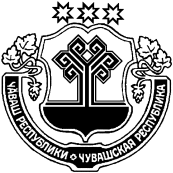 ЧУВАШСКАЯ РЕСПУБЛИКАЦИВИЛЬСКИЙ РАЙОН  ЙĔКĔРВАР ЯЛ ПОСЕЛЕНИЙĚН АДМИНИСТРАЦИЙĚЙЫШĂНУ2020 нарăс 03     5 №Йĕкĕрвар ялěАДМИНИСТРАЦИЯ ИГОРВАРСКОГО СЕЛЬСКОГО ПОСЕЛЕНИЯПОСТАНОВЛЕНИЕ03 февраля  2020   №5село ИгорварыПриложение 1Утверждаю:Приложение 1Утверждаю:Приложение 1Утверждаю:Приложение 1Утверждаю: И.о. главы Игорварского сельского поселения  И.о. главы Игорварского сельского поселения  И.о. главы Игорварского сельского поселения  И.о. главы Игорварского сельского поселения  И.о. главы Игорварского сельского поселения  И.о. главы Игорварского сельского поселения  И.о. главы Игорварского сельского поселения  И.о. главы Игорварского сельского поселения  И.о. главы Игорварского сельского поселения  И.о. главы Игорварского сельского поселения  И.о. главы Игорварского сельского поселения  И.о. главы Игорварского сельского поселения  И.о. главы Игорварского сельского поселения  И.о. главы Игорварского сельского поселения  И.о. главы Игорварского сельского поселения  И.о. главы Игорварского сельского поселения  И.о. главы Игорварского сельского поселения  ____________________________ ____________________  ____________________________ ____________________  ____________________________ ____________________  ____________________________ ____________________  ____________________________ ____________________  ____________________________ ____________________  ____________________________ ____________________  ____________________________ ____________________  ____________________________ ____________________  ____________________________ ____________________  ____________________________ ____________________  ____________________________ ____________________  ____________________________ ____________________  ____________________________ ____________________  подпись  Иванова И.П. Иванова И.П. Иванова И.П. Иванова И.П. Иванова И.П. Реестр контейнерных площадок  Реестр контейнерных площадок  Реестр контейнерных площадок  Реестр контейнерных площадок  Реестр контейнерных площадок  Реестр контейнерных площадок  Реестр контейнерных площадок  Реестр контейнерных площадок  Реестр контейнерных площадок  Реестр контейнерных площадок  Реестр контейнерных площадок  Реестр контейнерных площадок  Реестр контейнерных площадок  Реестр контейнерных площадок  Реестр контейнерных площадок  Реестр контейнерных площадок  Реестр контейнерных площадок  Реестр контейнерных площадок  Реестр контейнерных площадок  Реестр контейнерных площадок  Реестр контейнерных площадок  Реестр контейнерных площадок  Реестр контейнерных площадок  Реестр контейнерных площадок  Местоположение  Местоположение  Местоположение  Местоположение  Местоположение  Местоположение  Местоположение  Местоположение  Общие сведения  Общие сведения  Общие сведения  Общие сведения  Общие сведения  Общие сведения  Общие сведения  Общие сведения  Общие сведения  Общие сведения  Общие сведения  Общие сведения  Общие сведения  Общие сведения  Общие сведения  Общие сведения  Общие сведения  Общие сведения  Общие сведения  Общие сведения  Общие сведения  Общие сведения  Общие сведения  №  Муниципальный район  Муниципальный район  Населенный пункт  Населенный пункт  Улица  Улица  Дом  Широта*  Долгота*  Долгота*  Наименование балансодержателя  Наименование балансодержателя  Суточная норма накопления (тонн)  Суточная норма накопления (тонн)  Вид площадки  Вид площадки  Тип ограждения  Тип ограждения  Тип ограждения  Тип подстилающей поверхности  Тип подстилающей поверхности  Объем бака  Объем бака  Объем бака  Количество контейнеров для ТКО (шт)  Количество контейнеров для ТКО (шт)  Группы отходов  Группы отходов  Группы отходов  Группы отходов  Частота вывоза контейнеров  Частота вывоза контейнеров                  1    Цивильский район  Цивильский район  с.Игорвары  с.Игорвары  Молодежная  Молодежная           10    администрация Игорварского сельского поселения  администрация Игорварского сельского поселения                 0,16                   0,16    Открытая  Открытая  Профлист  Профлист  Профлист  бетон  бетон              1,10                1,10                1,10                     1                     1    ТКО  ТКО  ТКО  ТКО                  2    Цивильский район  Цивильский район  с.Игорвары  с.Игорвары  Ленинградская  Ленинградская           11    администрация Игорварского сельского поселения  администрация Игорварского сельского поселения                 0,03                   0,03    Открытая  Открытая  Профлист  Профлист  Профлист  бетон  бетон              1,10                1,10                1,10                     1                     1    ТКО  ТКО  ТКО  ТКО                  3    Цивильский район  Цивильский район  с.Игорвары  с.Игорвары  Садовая  Садовая           32    администрация Игорварского сельского поселения  администрация Игорварского сельского поселения                 0,02                   0,02    Открытая  Открытая  Профлист  Профлист  Профлист  бетон  бетон              1,10                1,10                1,10                     1                     1    ТКО  ТКО  ТКО  ТКО                  4    Цивильский район  Цивильский район  д.Кисербоси  д.Кисербоси  Мичурина  Мичурина              2    администрация Игорварского сельского поселения  администрация Игорварского сельского поселения                 0,02                   0,02    Открытая  Открытая  Профлист  Профлист  Профлист  бетон  бетон              1,10                1,10                1,10                     1                     1    ТКО  ТКО  ТКО  ТКО                  5    Цивильский район  Цивильский район  д.Кукары  д.Кукары  Чкалова  Чкалова              3    администрация Игорварского сельского поселения  администрация Игорварского сельского поселения                 0,01                   0,01    Открытая  Открытая  Профлист  Профлист  Профлист  бетон  бетон              1,10                1,10                1,10                     1                     1    ТКО  ТКО  ТКО  ТКО                  6    Цивильский район  Цивильский район  д.Малиновка  д.Малиновка  Запрудная  Запрудная              1    администрация Игорварского сельского поселения  администрация Игорварского сельского поселения                 0,02                   0,02    Открытая  Открытая  Профлист  Профлист  Профлист  бетон  бетон              1,10                1,10                1,10                     1                     1    ТКО  ТКО  ТКО  ТКО                  7    Цивильский район  Цивильский район  д.Мунсют  д.Мунсют  Гагарина  Гагарина           18    администрация Игорварского сельского поселения  администрация Игорварского сельского поселения                 0,10                   0,10    Открытая  Открытая  Профлист  Профлист  Профлист  бетон  бетон              1,10                1,10                1,10                     1                     1    ТКО  ТКО  ТКО  ТКО                  8    Цивильский район  Цивильский район  д.Мунсют  д.Мунсют  Николаева  Николаева           14    администрация Игорварского сельского поселения  администрация Игорварского сельского поселения                 0,03                   0,03    Открытая  Открытая  Профлист  Профлист  Профлист  бетон  бетон              1,10                1,10                1,10                     1                     1    ТКО  ТКО  ТКО  ТКО                  9    Цивильский район  Цивильский район  д.Мунсют  д.Мунсют  Молодежная  Молодежная           11    администрация Игорварского сельского поселения  администрация Игорварского сельского поселения                 0,03                   0,03    Открытая  Открытая  бетон  бетон  ТКО  ТКО  ТКО  ТКО                10    Цивильский район  Цивильский район  д.Мунсют  д.Мунсют  Пугачева  Пугачева  8"а"  администрация Игорварского сельского поселения  администрация Игорварского сельского поселения                 0,06                   0,06    Открытая  Открытая  Профлист  Профлист  Профлист  бетон  бетон              1,10                1,10                1,10                     1                     1    ТКО  ТКО  ТКО  ТКО                11    Цивильский район  Цивильский район  д.Первые Вурманкасы  д.Первые Вурманкасы  Маяковского  Маяковского              1    администрация Игорварского сельского поселения  администрация Игорварского сельского поселения                 0,07                   0,07    Открытая  Открытая  Профлист  Профлист  Профлист  бетон  бетон              1,10                1,10                1,10                     1                     1    ТКО  ТКО  ТКО  ТКО                12    Цивильский район  Цивильский район  д.Словаши  д.Словаши  Мичмана Павлова  Мичмана Павлова           10    администрация Игорварского сельского поселения  администрация Игорварского сельского поселения                 0,06                   0,06    Открытая  Открытая  Профлист  Профлист  Профлист  бетон  бетон              1,10                1,10                1,10                     1                     1    ТКО  ТКО  ТКО  ТКО                13    Цивильский район  Цивильский район  д.Сятры  д.Сятры  Социалистическая  Социалистическая              7    администрация Игорварского сельского поселения  администрация Игорварского сельского поселения                 0,02                   0,02    Открытая  Открытая  Профлист  Профлист  Профлист  бетон  бетон              1,10                1,10                1,10                     1                     1    ТКО  ТКО  ТКО  ТКО 